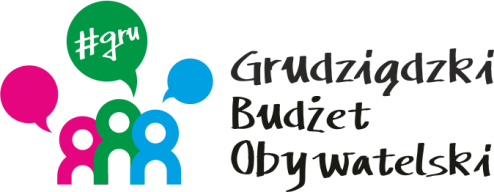 LISTA ZADAŃ DLA OKRĘGU NR 8      *Strzemięcin*MOŻESZ WYBRAĆ MAKSYMALNIE 2 ZADANIASymbol zadaniaNazwa zadaniaWnioskodawcaWartość zadania12/2022Funkcjonalność, estetyka oraz poprawa wizerunku punktów gromadzenia odpadów na Osiedlu StrzemięcinIwona Felberg102 322,0019/2022Kącik rekreacyjny od juniora do seniora na osiedlu StrzemięcinMariusz Deptuła98 000,00